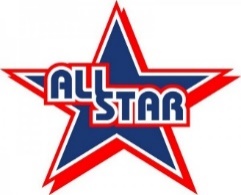 Date Behavior HomeworkParent InitialF9/21/18HAVE A GREAT WEEKEND! Reading: Read 15 minutesWrite book title here:__________________________________________M9/24/18Spelling: Write a 10 sentence story with at least 7 spelling words. Underline each spelling word. Reading: Read 15 minutesWrite book title here:__________________________________________T9/25/18Math: Math AssignmentAchieve Lesson Due Thursday: Bad Breath?Reading: Read 15 minutesWrite book title here:__________________________________________W9/26/18Reading: Read reading passage and complete 10 questions.Achieve Lesson Due Thursday: Bad Breath?Reading: Read 15 minutesWrite book title here:__________________________________________T9/27/18Math: Math AssignmentAchieve Lesson Due Today: Bad Breath?Spelling: Study for spelling test!Reading: Reading 15 minutesWrite book title here:__________________________________________